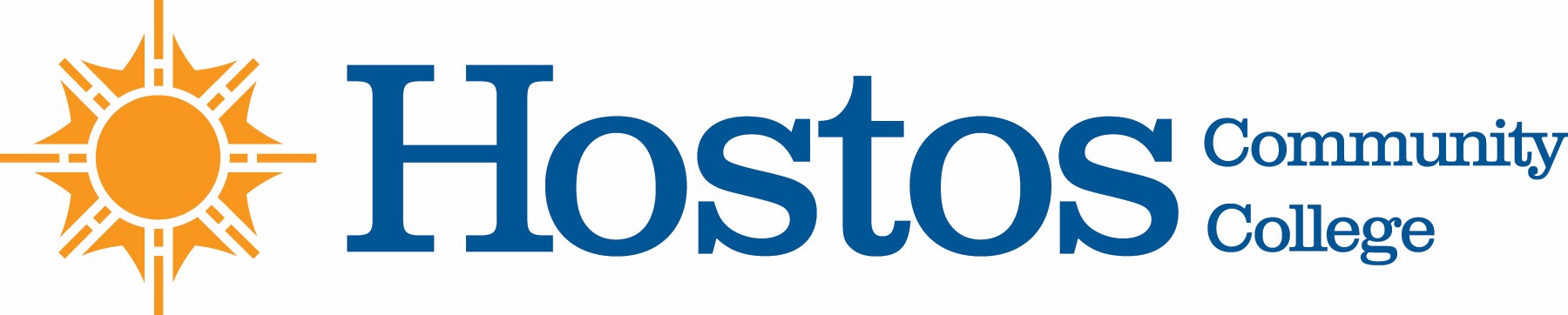 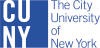 COLLEGE-WIDE CURRICULUM COMMITTEEAGENDATUESDAY, NOVEMBER 2, 2021Acceptance of AgendaMinutes of Tuesday, October 19, 2021	Curriculum Items:LIBERAL ARTS & SCIENCE A.A. OPTIONS Option Change	Black Studies			Community Health			Physical Education Science OptionPhysical Education Teacher OptionProgram Change	Liberal Arts & Science A.A. Options 	NATURAL SCIENCESProgram Change	AS degree in Liberal Arts and Sciences programMATHEMATICSNew Courses	CMT 100, 110, 140, 150, 160, 200, 240, 250, 260, and 270 Other BusinessInformation for Curricular ItemsSenate Minutes regarding CWCCNewest Members